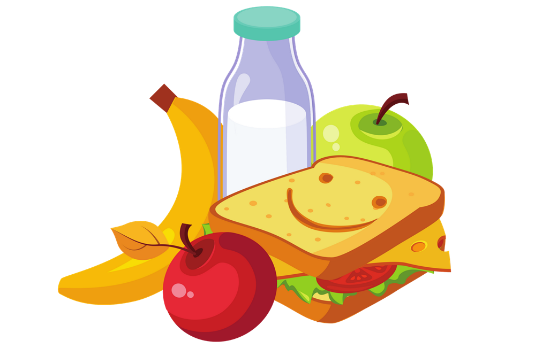 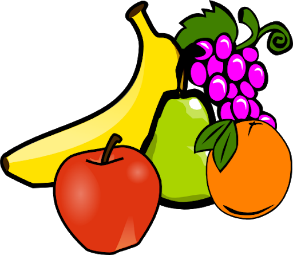 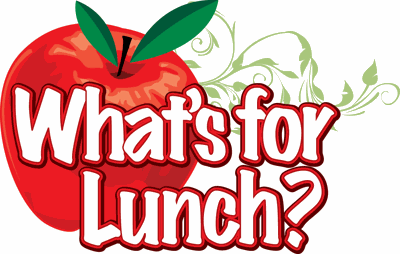 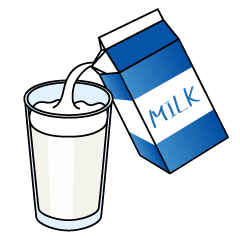 Breakfast AM SnackLunchPM SnackDairy – 1% MilkFruit – Orange SlicesGrain – CerealDairy – 1% MilkCinnamon Toast Cowboy Stew   Meat – Ground BeefVegetable – Mixed Veggies Fruit – Pears Drink – WaterDairy – Cheese SlicesGrain – Wheat CrackersDairy – 1% Milk Fruit – Applesauce Grain – PancakesDairy – 1% MilkDairy – YogurtGrain – CheeriosSpaghetti  Meat – Ground Beef Grain – Pasta Vegetable – Green Beans Fruit – Peaches Dairy – 1% Milk Grain – Animal Crackers Dairy – 1% Milk Egg & Cheese OmeletteGrain – Toast Drink – WaterVegetables – CarrotsGrain – Wheat CrackersTaco Salad w/CheeseMeat – Beef  Vegetables – Lettuce & CornFruit – PineappleDrink – Water Grain – Goldfish Dairy – 1% Milk Sausage & BiscuitFruit – Orange Slices Dairy – 1% MilkGrain – MuffinsFruit – ApplesauceBeanie Weenies  Meat – Hot dogs / BeansGrain – Bread Vegetable – Mixed Veggies Fruit – Mixed Fruit  Dairy – 1% MilkGrain – Graham CrackersDairy – 1% MilkFrench ToastFruit – BananasDairy – 1% MilkDairy – YogurtGrain – CheeriosCheese PizzaMeat & Grain-Cheese & PizzaCrustVegetables – Carrot SticksFruit – Apple SlicesFruit – Apple JuiceGrain – Wheat Crackers